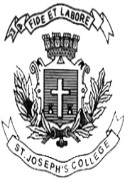 ST. JOSEPH’S COLLEGE (AUTONOMOUS), BENGALURU-27B.Sc. ZOOLOGY - IV SEMESTERSEMESTER EXAMINATION: APRIL 2022(Examination conducted in July 2022)            ZO 415 - Human Anatomy and Physiology Part II and Comparative AnatomyTime- 1 ½ hrs		                                     	               Max Marks-35This question paper contains 02 printed pages and three parts.Note: Draw diagrams wherever necessary.Indicate the question numbers clearly.Part AAnswer all the questions:						5 X 1 = 5The Central Nervous System consists of ___________ and _________The mammalian brain is covered by _______ layers of protective coverings called meninges Swelling of the neck region is due to _______ medical condition._____ hormone helps in release of milk from the mammary glands.Endolymph is present in the ______ area of the inner ear.Part BAnswer any FOUR of the following:					4 X 5 = 20Write a note on Fovea centralis, blind spot, yellow spot, rhodopsin and iodopsin. Compare and comment on the chambers of the heart of fish and frogWhen a ferocious dog approaches you, where & which are the hormones secreted and what are the physiological changes influenced?What is synaptic conduction? Parathormone and calcitonin hormones are responsible for calcium homeostasis. Substantiate the statement.Draw a neat labeled diagram of a section of the spinal cord.Part CAnswer any ONE of the following:					1 X 10 = 10With a neat labelled diagram explain how the nerve impulse transmission takes place in an axon.What are the functions of Alpha and beta cell secretions of Islets of Langerhans? Compare Diabetes mellitus and Diabetes insipidus.